Biology NotesParts of a microscope: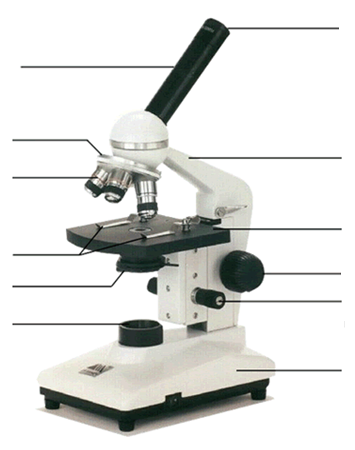 Functions  of microscope parts:Arm – Base – Body tube – Eyepiece – Nosepiece – Objective lens – High power – Medium power – Low power – Stage – Stage clips – Diaphragm – Course adjustment knob – Fine adjustment knob – Light source – Magnification – 	Total magnification – Discovery of cells	Robert Hooke – 	Anton van Leeuwenhoek – 	Matthias Schleiden – 	Theodor Schwann – 	Rudolf Virchow – Cell TheoryTheory of Spontaneous Generation – Advancing the microscope	Light microscopes – 		Advantages –		Disadvantages – 	Electron microscopes – 		Advantages – 		Disadvantages – 		Transmission electron microscope (TEM) – 		Scanning electron microscope (SEM) – Types of cells:	Prokaryotic – 	Eukaryotic – C ell Parts:	Cell membrane – 	Cytoplasm – 		Cytoskeleton – 	Nucleus – 		Nucleolus – 		Nuclear envelope - Organelles – 	Mitochondria – 	Ribosomes – 	Endoplasmic Reticulum (ER) – 		Smooth – 		Rough – 	Golgi Body –	Lysosomes – 	Vacuole – 	Chloroplasts – 	Cell Wall – Specialized Structures -  Movement through the membranePassive Transport –Moves from ____________ to ____________Diffusion – Osmosis – Hypotonic Solute concentration___________Water concentration___________Water movement_____________Effect on cell_________________IsotonicSolute concentration___________Water concentration___________Water movement_____________Effect on cell_________________HypertonicSolute concentration___________Water concentration___________Water movement_____________Effect on cell_________________C.  Facilitated Diffusion – Active Transport – Moves from ____________ to ___________Endocytosis – Exocytosis - EyepieceObjective lens Total Magnification 10x 10x 10x 40x 5x 10x 5x 40x 20x 10x 20x 40x 